DROODLE ILI ZAGONETNI CRTEŽZagonetni crteži (eng. Droodle, njem. Drudel, rus. Друдл, polj. Drudle) nemaju naziv u hrvatskom jeziku ili ga mi nismo pronašli pa smo iz tog razloga odlučili koristiti naziv droodle."Droodles" su, u stvari, vrlo jednostavne zagonetni crteži/sličice čije značenje treba odgonetnuti.Sličice je najbolje koristiti u grupi jer pogrešnog odgovora nema, a najbolji odgovor je najneobičniji odgovor, najzabavnija interpretacija ili čak cijela priča. Posebno se cijeni ako odgovor u sebi sadrži i humor.Sličice nisu ograničene jednim odgovorom, cilj je zabaviti se i pronaći što više mogućih značenja.Za djecu, ovo je izuzetno dobar način za razvijanje kreativnosti i kreativnog razmišljanja, a kad vam ponestane gotovih sličica, uvijek možete nacrtati nešto svoje - osnovna forma "Droodle-a" podrazumijeva kvadratić sa svega nekoliko elemenata: linija, krugova ili točkica i ne zahtijeva apsolutno nikakvu likovnu nadarenost već samo puno mašte.Nađite svoje tumačenje za svaku sliku,  a neka od tumačenja možete pogledati na dnu strane.1.       2.           3.   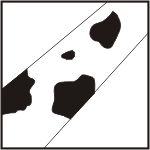 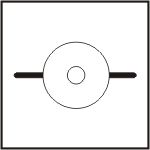 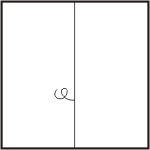 4.          5.              6.  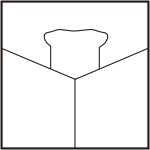 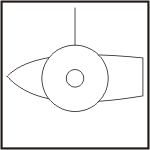 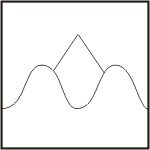 7.             8.          9.    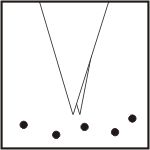 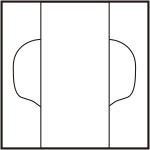 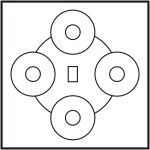 10.    11.          12.   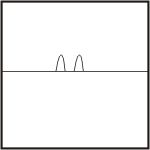 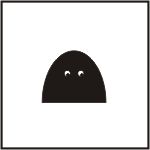 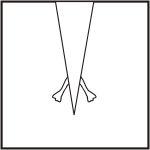  13.     14.      15. 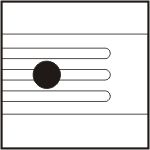 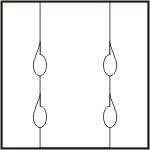 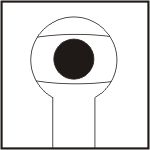 16.      17.      18.   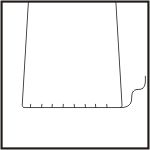 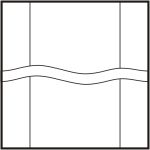 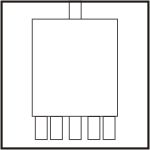  19.       20.	21. 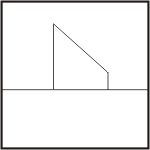 MOGUĆA RJEŠENJA:1.Žirafa prolazi pored prozora2. Meksikanac sa sombrerom vozi bicikl3.Prase je otišlo iza ugla4. Kuhar čita novine5. Meksikanac peca u čamcu6. Deva prolazi ispred piramide7. Ptica kljuca mrvice8. Slon se sakrio iza drva9. Četiri Meksikanca kartaju za stolom10. Zec se skriva iza ograde11. Miš se skriva u mišjoj rupi12. Roda ulovila žabu13.Grašak na viljušci14. Medo se penje na drvo15 Netko viri kroz ključanicu16. Slon je stao na miša17. Zmija prelazi cestu18. Kamion je udario u banderu19. Brod tone20. Slon odostraga21. Mačka ispred zdjelice s hranom